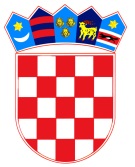 R E P U B L I K A   H R V A T S K ADUBROVAČKO-NERETVANSKA ŽUPANIJAGRAD DUBROVNIKG r a d o n a č e l n i k                 KLASA: 550-01/18-01/173URBROJ: 2117/01-01-19-05Dubrovnik,11. rujna 2019. Na temelju članka 48. Zakona o lokalnoj i područnoj (regionalnoj) samoupravi („Narodne novine“, broj 33/01, 60/01, 129/05, 109/07, 125/08, 36/09, 150/11, 144/12, 19/13, 137/15 i 123/17) i članka 41. Statuta Grada Dubrovnika („Službeni glasnik Grada Dubrovnika“, broj 4/09, 6/10, 3/11, 14/12, 5/13, 6/13 – pročišćeni tekst, 9/15 i 5/18), gradonačelnik Grada Dubrovnika donio je Z A K LJ U Č A K1.	Utvrđuje se prijedlog teksta Odluke o izmjenama i dopunama Odluke o financiranju programa, projekata i manifestacija koje provode udruge i druge organizacije civilnog društva i dostavlja se Gradskom vijeću Grada Dubrovnika na raspravu i donošenje.2.	Izvjestitelj o ovom predmetu bit će Dživo Brčić, pročelnik Upravnog odjela za obrazovanje, šport, socijalnu skrb i civilno društvo.Gradonačelnik:Mato FrankovićDOSTAVITI:Služba Gradskog vijećaUpravni odjel za obrazovanje, šport, socijalnu skrb i civilno društvoUpravni odjel za poslove gradonačelnikaPismohranaNa temelju članka 35. Zakona o lokalnoj i područnoj (regionalnoj) samoupravi („Narodne novine“, br. 33/01., 60/01., 129/05., 109/07., 125/08., 36/09., 150/11., 144/12., 19/13., 137/15. i 123/17.), Uredbe o kriterijima, mjerilima i postupcima financiranja i ugovaranja programa i projekata od interesa za opće dobro koje provode udruge („Narodne novine“, br. 26/15.), i članka 32. Statuta Grada Dubrovnika ( „Službeni glasnik Grada Dubrovnika“, broj 4/09., 6/10., 3/11., 14/12., 5/13. i 6/13. pročišćeni tekst, 9/15. i 5/18.) Gradsko vijeće Grada Dubrovnika na   XX sjednici, održanoj   , donijelo je      Odluku o izmjeni i dopuni Odluke o financiranju programa, projekata i manifestacija koje provode udruge i druge organizacije civilnog društvaČlanak 1.U Odluci  o financiranju programa, projekata i manifestacija koje provode udruge i druge organizacije civilnog društva („Službeni glasnik Grada Dubrovnika“, br. 23/18) čl. 12. st. 3 mijenja se i glasi:„Pri potpisivanju ugovora o dodjeli financijskih sredstava osoba ovlaštena za zastupanje Organizacije dužna je dostaviti uvjerenje da se ne vodi kazneni postupak za osobu ovlaštenu za zastupanje Organizacije i izvoditelja aktivnosti, potvrdu nadležne Porezne uprave o nepostojanju duga prema državnom proračunu u izvorniku ne stariju od 30 dana od dana objave Javnog poziva i drugu potrebnu dokumentaciju koju utvrdi nadležni upravni odjel, Zajednica ili Savez. Potvrdu o nepostojanju duga prema Gradu Dubrovniku pribavlja nadležni upravni odjel Grada Dubrovnika od upravnog odjela nadležnog za financije.“Članak 2.U čl. 18. st 1. iza riječi „poziva“ stavlja se točka, a riječi „za svako pojedino područje, prema nadležnosti pojedinog upravnog odjela“ brišu se.Članak 3.Ova odluka stupa na snagu osmog dana od dana objave u „Službenom glasniku Grada Dubrovnika“.KLASA:                                                                                                                                  URBROJ:	 	 								      Dubrovnik, Predsjednik Gradskog vijeća:mr.sc. Marko PotrebicaR E P U B L I K A   H R V A T S K ADUBROVAČKO-NERETVANSKA ŽUPANIJAGRAD DUBROVNIKUpravni odjel za obrazovanje, šport, socijalnu skrb i civilno društvoKLASA:550-01/18-01/173UR.BROJ: 2117/01-05-19-04Dubrovnik, 11. rujna  2019. GRADONAČELNIKMato FrankovićPREDMET: 	Prijedlog teksta Odluke o izmjenama i dopunama Odluke o financiranju programa, projekata i manifestacija koje provode udruge i druge organizacije civilnog društvaPrimjenjujući Zakona o udrugama („Narodne novine“, br. 74/14. i 70/17.), Zakona o financijskom poslovanju i računovodstvu neprofitnih organizacija („Narodne novine“, br. 121/14.) i Uredbe o kriterijima, mjerilima i postupcima financiranja i ugovaranja programa i projekata od interesa za opće dobro koje provode udruge („Narodne novine“, br. 26/15.), u postrožili su se uvjeti, kriteriji i postupak financiranja neprofitnih organizacija. Na snazi je Odluka o financiranju programa, projekata i manifestacija koje provode udruge i druge organizacije civilnog društva („Službeni glasnik Grada Dubrovnika“, br.23 /18.) koju je potrebno izmjeniti.  U koordinaciji upravnih odjela koji provode financiranje programa, projekata i manifestacija a na koje se primjenjuje Uredba izrađen je prijedlog teksta Odluke o izmjenama i dopunama  Odluke o financiranju programa, projekata i manifestacija koje provode udruge i druge organizacije civilnog društva. Naime, radi se o čl. 12 . u kojem se obveza   pribavljanje potvrde o nepostojanju duga s korisnika odnosno Udruga i organizacije civilnog društva prebacuje na odjel koji provodi natječaj, a koji je navedenu potvrdu  dužan pribaviti od strane nadležnog odjela za financije Grada Dubrovnika. Navedena izmjena prati smjernice Ureda za udruge. Druga izmjena Odluke je kozmetička i odnosi se na preciznije definiranje Povjerenstva za ispunjavanje formalno pravnih uvjeta.Obzirom na naprijed navedeno moli se Gradonačelnik da donese slijedeći: Z A K LJ U Č A KUtvrđuje se prijedlog teksta Odluke o izmjenama i dopunama Odluke o financiranju programa, projekata i manifestacija koje provode udruge i druge organizacije civilnog društva i dostavlja se Gradskom vijeću Grada Dubrovnika na raspravu i donošenje.Izvjestitelj o ovom predmetu bit će Dživo Brčić, pročelnik Upravnog odjela za obrazovanje, šport, socijalnu skrb i civilno društvo.S poštovanjem,Dživo Brčić, prof.pročelnik     ObrazloženjePravna osnova:Pravna osnova za donošenje Odluke o financiranju programa, projekata i manifestacija koje provode udruge i druge organizacije civilnog društva su Zakon o lokalnoj i područnoj (regionalnoj) samoupravi („Narodne novine“, br. 33/01., 60/01., 129/05., 109/07., 125/08., 36/09., 150/11., 144/12., 19/13., 137/15 i 123/17.), Zakon o udrugama („Narodne novine“, br. 74/14. i 70/17.), Zakon o financijskom poslovanju i računovodstvu neprofitnih organizacija („Narodne novine“, br. 121/14.), Uredba o kriterijima, mjerilima i postupcima financiranja i ugovaranja programa i projekata od interesa za opće dobro koje provode udruge („Narodne novine“, br. 26/15.) i Statut Grada Dubrovnika ( „Službeni glasnik Grada Dubrovnika“, broj 4/09., 6/10., 3/11., 14/12., 5/13. i 6/13. pročišćeni tekst, 9/15. i 5/18.).Člankom 35. Zakona o lokalnoj i područnoj (regionalnoj) samoupravi („Narodne novine“, br. 33/01., 60/01., 129/05., 109/07., 125/08., 36/09., 150/11., 144/12., 19/13., 137/15. i 123/17.) propisano je da predstavničko tijelo donosi odluke i druge opće akte kojima uređuje pitanja iz samoupravnog djelokruga jedinice lokalne, odnosno područne (regionalne) samouprave.Člankom 33. stavkom  1. Zakona o udrugama („Narodne novine“, br. 74/14. i 70/17.) određeno je da jedinice lokalne i područne (regionalne) samouprave financiraju i ugovaraju provedbu programa i projekata od interesa za opće dobro temeljem provedenog javnog poziva, odnosno natječaja ili na temelju posebnog propisa o financiranju javnih potreba.Člankom 6. Zakona o financijskom poslovanju i računovodstvu neprofitnih organizacija („Narodne novine“, br. 121/14) propisano je da tijela jedinice lokalne i područne (regionalne) samouprave imaju pravo vršiti kontrolu na licu mjesta o utrošku sredstava ostvarenih iz proračuna jedinica lokalne i područne (regionalne) samouprave. Člankom 1. stavak 2. Uredbe o kriterijima, mjerilima i postupcima financiranja i ugovaranja programa i projekata od interesa za opće dobro koje provode udruge („Narodne novine“, br. 26/15) propisano je da kriterije, mjerila i postupke Uredbe na odgovarajući način primjenjuju jedinice lokalne i područne (regionalne) samouprave kada iz javnih izvora financiraju programe i projekte udruga, te doniraju ili sponzoriraju udruge. U skladu s odredbama članka 19. Uredbe  kriterijima, mjerilima i postupcima financiranja i ugovaranja programa i projekata  od interesa za opće dobro koje provode udruge ("Narodne novine" broj: 26/15) „Kada je to propisano uvjetima javnog natječaja prijavitelj prilaže prijavi i obvezne dokaze i priloge u slučaju da nisu dostupni davatelju financijskih sredstava u odgovarajućoj elektroničkoj bazi podataka kao što su:a) dokaz o registraciji udruge b) financijski izvještaj udruge c) preslika ovjerenog statuta udruge nositeljice programa ili projektad) dokaz o sufinanciranju programa ili projekta od jedinica lokalne ili područne (regionalne) samouprave ili nekih drugih izvora sufinanciranja ako je sufinanciranje iskazano u obrascu proračuna programa ili projekta (preslika odluke i/ili ugovora o sufinanciranju)e) uvjerenje nadležnog suda, ne starije od šest mjeseci, da se ne vodi kazneni postupak protiv osobe ovlaštene za zastupanje udruge (koja je potpisala obrasce za prijavu programa ili projekta i koja je ovlaštena potpisati ugovor o financiranju) i voditelja programa ili projekta, a koje se dostavlja najkasnije prije potpisivanja ugovora o financiranju programa ili projektaf) drugi dokazi i prilozi koji su propisani sukladno uvjetima natječaja.Nadalje, Voditeljica Odjela ureda za udruge kontaktirala je Grad Dubrovnik u veljači 2019. te zatražila očitovanje da li je moguće da se natječajni postupak ubuduće organizira na način da se od prijavitelja ne traže dokumenti i informacije kojima davatelj već raspolaže odnosno koje može pribaviti internom procedurom od druge ustrojstvene jedinice, zbirno za sve sudionike natječaja. Člankom 32. točkom 28. Statut Grada ( „Službeni glasnik Grada Dubrovnika“, broj 4/09., 6/10., 3/11., 14/12., 5/13. i 6/13. pročišćeni tekst, 9/15. i 5/18.)  propisano je da Gradsko vijeće donosi odluke i druge opće akte koji su mu stavljeni u djelokrug zakonom. Primjenjujući Zakona o udrugama („Narodne novine“, br. 74/14. i 70/17.), Zakona o financijskom poslovanju i računovodstvu neprofitnih organizacija („Narodne novine“, br. 121/14.) i Uredbe o kriterijima, mjerilima i postupcima financiranja i ugovaranja programa i projekata od interesa za opće dobro koje provode udruge („Narodne novine“, br. 26/15.), u postrožili su se uvjeti, kriteriji i postupak financiranja neprofitnih organizacija. Na snazi je Odluka o financiranju programa, projekata i manifestacija koje provode udruge i druge organizacije civilnog društva („Službeni glasnik Grada Dubrovnika“, br.23 /18.) koju je potrebno izmijeniti.  U koordinaciji upravnih odjela koji provode financiranje programa, projekata i manifestacija a na koje se primjenjuje Uredba izrađen je prijedlog teksta Odluke o izmjenama i dopunama  Odluke o financiranju programa, projekata i manifestacija koje provode udruge i druge organizacije civilnog društva. Naime, radi se o čl. 12 . u kojem se obveza   pribavljanje potvrde o nepostojanju duga s korisnika odnosno Udruga i organizacije civilnog društva prebacuje na odjel koji provodi natječaj, a koji je navedenu potvrdu  dužan pribaviti od strane nadležnog odjela za financije Grada Dubrovnika. Navedena izmjena prati smjernice Ureda za udruge. Druga izmjena Odluke je kozmetička i odnosi se na preciznije definiranje Povjerenstva za ispunjavanje formalno pravnih uvjeta.Cilj donošenja Odluke je dorada postojeće koje jasno utvrđuje kriterije detaljnog postupka pri financiranju udruga i drugih organizacija civilnog društva koje provedbom programa, projekata i manifestacija pridonose izvršavanju javnih potreba Grada Dubrovnika sukladno zakonskim  propisima.